amicaleDu 16ème Régiment de dragons et du 7ème Régiment de cuirassiersBulletin de juin 2014Chers Amis,Je voudrais tout d’abord vous remercier d’avoir participé très nombreux à la réunion de  notre amicale pour fêter la Saint-Georges, le 27 avril dernier à Noyon. Je profite de cette occasion pour renouveler, en votre nom, les remerciements les plus vifs à notre ami Eugène Bost pour l’organisation de cette journée, irréprochable dans ses moindres détails.Au cours de cette réunion, nous avons renouvelé notre bureau, suite au départ de Fernand Carroën, Christian Sauvannet et Eugène Bost. Ils souhaitaient quitter leurs fonctions après de très nombreuses années au service de notre amicale. Nous tenons, à nouveau, à les remercier pour leur engagement et leur disponibilité qui nous a permis depuis plus de quarante ans de nous réunir à Noyon ou à Vivières et de perpétuer nos liens d’amitié noués au cours du service actif comme ceux de notre fidélité à nos régiments respectifs. Ces remerciements s’adressent  aussi à leurs épouses qui, en plus du soutien qu’elles ont apporté à leur mari, ont toujours pris une part très active dans l’organisation de nos diverses manifestations. Merci encore à toutes et à tous pour votre engagement au service de notre amicale. Je terminerai en formulant le vœu que nous puissions, encore longtemps, vous manifester notre amitié lors des prochaines réunions. Depuis la Saint-Georges  à Noyon, j’ai représenté notre amicale à plusieurs manifestations énumérées ci-après. Ce bulletin vous informe également de la commémoration en 2014 de la charge de l’escadron de Gironde dans le cadre des cérémonies commémoratives de la Grande guerre.Saint-Georges 2014 à Mailly :Le 29 avril, à l’invitation du Chef de corps, j’ai représenté notre amicale à la prise d’armes et aux activités marquant la Saint-Georges du CENTAC / 5ème régiment de dragons à Mailly. J’ai passé la plus grande partie de cette manifestation au sein du 1er escadron de la force adverse commandé par le capitaine Nousse. Cet escadron parraine notre amicale. Pour marquer son attachement au 16ème régiment de dragons, un char de cette unité a été baptisé « Lieutenant de Gironde ». En votre nom, j’ai remercié le capitaine Nousse de cette initiative qui perpétue, au sein de l’armée active, le fait d’armes de Vivières.ravivage de la flamme sous l’arc de triomphe :Le 14 mai, invité par le Colonel Sicard commandant le CENTAC / 5ème régiment de dragons, j’ai représenté l’amicale à la cérémonie du ravivage de la flamme sous l’Arc de Triomphe en présence de l’étendard et d’un détachement d’honneur du régiment. Ce moment solennel a permis de constater l’impact du cérémonial militaire sur les spectateurs rassemblés autour de l’Arc de Triomphe. Dans le cadre de la transmission de la mémoire aux jeunes générations, la présence des élèves de municipalités qui parrainaient cette cérémonie est une initiative qui mérite d’être soulignée. Leur comportement a été digne et irréprochable.reunion en alsace  des anciens du 16ème R.D. ayant servi en algerie:Le samedi 30 mai et le dimanche 1er juin, avec d’autres membres de notre amicale, j’étais en Alsace à l’invitation de notre Vice-président Fernand Kessler et des anciens ayant servi au 16ème régiment de dragons en Algérie. Le drapeau de notre amicale était présent et comme à l’accoutumée cette réunion remarquablement organisée et agréable à tous points de vue était empreinte de la camaraderie indéfectible qui unit ceux qui ont servi sur un théâtre d’opérations. La mémoire des camarades tombés ou blessés sous les plis de notre étendard pendant la guerre d’Algérie a été honorée. Comme à l’accoutumée, après l’office religieux, le Colonel DELOR a fait une allocution particulièrement appréciée devant le monument aux morts de Pulversheim.commemoration du centenaire de la grande guerre :Comme vous le savez, cette année marque le centenaire de la Grande guerre. Parmi les faits d’armes commémorés, figurent le raid de la 5ème Division de cavalerie et la charge de l’escadron de Gironde à Vivières. Ces cérémonies commémoratives seront organisées le samedi 6 septembre prochain sous l’égide de l’association « Soissonnais 14-18 ». Cette journée comportera quatre phases :10H00 : Cérémonie au monument de la 5ème Division de cavalerie à Parcy-Tigny. 10H30 : Raid de Parcy-Tigny à Vivières, à pied, à bicyclette et à cheval, à travers la forêt de Retz.16H00 : Cérémonie au cimetière de Vivières. 17H00 : Cérémonie commémorative de la charge de l’escadron de Gironde avec sous réserve de confirmation un détachement sous les armes du CENTAC / 5ème régiment de dragons, face au monument érigé à Vivières.A l’issue, un pot d’amitié offert aux participants par la mairie de Vivières, clôturera cette journée commémorative. Les organisateurs s’attendent à une participation de la population locale de l’ordre de 200 à 300 personnes. L’affiche destinée à informer sur cette manifestation figure en annexe. Il est à noter que des membres de la famille du Lieutenant de Gironde, originaire de Bergerac, seront présents. De même, la présence à cette cérémonie des descendants des dragons ayant participé à la charge du 2ème escadron du 16ème régiment de dragons est vivement souhaitée. Il va sans dire que je compte aussi sur une participation significative des membres de notre amicale à cette commémoration, au cours de laquelle les honneurs seront rendus aux dragons de l’escadron de Gironde mais aussi à tous les jeunes français qui ont fait le sacrifice suprême au service de notre pays.ceremonie au cimetiere de vivieres :Cette cérémonie au cimetière de Vivières a pour but de rendre hommage aux combattants qui y reposent. Cette année, leurs tombes ont été réhabilitées avec la participation de notre amicale et celle du Souvenir français. Il y aura aussi une participation des enfants des écoles qui s’inscrit dans le cadre de la transmission du devoir de mémoire aux jeunes générations. Cette initiative des organisateurs est importante à signaler.Je terminerai en regrettant qu’il ne soit pas possible, le 6 septembre prochain à Vivières, de rendre les honneurs à l’étendard du 16ème régiment de dragons. En effet, depuis plusieurs années et contrairement à ce qui m’avait été annoncé, l’étendard de notre régiment n’est plus à Vincennes mais au musée de l’armée à l’Hôtel national des Invalides à Paris. Après avoir pris contact avec le service compétent du musée, il m’a été répondu qu’en application de dispositions très strictes, il n’est plus possible de le sortir.Pour beaucoup d’entre vous, ce bulletin vous sera transmis par courriel. A l’avenir, il vous sera possible de consulter le site internet du 16ème régiment de dragons, actuellement en construction.Je vous souhaite à toutes et à tous de très bonnes vacances d’été et je compte bien vous retrouver nombreux le 6 septembre prochain à Vivières.Très amicalement. Lieutenant-colonel (ER) Calléja Germain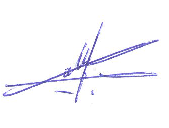 